Сумська міська радаVІII СКЛИКАННЯ XLV СЕСІЯРІШЕННЯвід 26 липня 2023 року  № 3918-МРм. СумиРозглянувши звернення фізичної особи-підприємця, надані документи, відповідно до статей 12, частини третьої статті 20, 98, 99, 122, абзацу четвертого частини третьої статті 124-1 Земельного кодексу України, частини другої статті 21 Закону України «Про благоустрій населених пунктів», абзацу другого частини четвертої статті 15 Закону України «Про доступ до публічної інформації», враховуючи рекомендації постійної комісії з питань архітектури, містобудування, регулювання земельних відносин, природокористування та екології Сумської міської ради (протокол від 16 травня 2023 року № 62), керуючись пунктом 34 частини першої статті 26 Закону України «Про місцеве самоврядування в Україні», Сумська міська рада  ВИРІШИЛА:Відмовити фізичній особі-підприємцю Ширяєвій Вікторії Олександрівні () у наданні дозволу на розроблення проекту землеустрою щодо відведення земельної ділянки за адресою: с. Верхнє Піщане, вул. Парнянська, 9, орієнтовною площею 0,0030 га, з метою встановлення земельного сервітуту на право розміщення тимчасових споруд (магазин) для провадження підприємницької діяльності у зв’язку з невідповідністю вимогам законів та прийнятих відповідно до них нормативно-правових актів, а саме: - невідповідністю виду земельного сервітуту, зазначеного заявником у зверненні, видам земельних сервітутів, встановлених статтею 99 Земельного кодексу України;- неможливістю визначення функціонального призначення території та її співвідношення з пропонованим видом використання земельної ділянки через відсутність розробленої та затвердженої містобудівної документації с. Верхнє Піщане.Сумський міський голова					      Олександр ЛИСЕНКОВиконавець: Клименко Юрій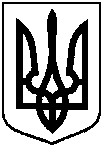 Про відмову фізичній особі-підприємцю Ширяєвій Вікторії Олександрівні у наданні дозволу на розроблення проекту землеустрою щодо відведення земельної ділянки за адресою: с. Верхнє Піщане,            вул. Парнянська, 9, орієнтовною площею 0,0030 га